INDICAÇÃO Nº 817/2021Sugere ao Poder Executivo Municipal reforço em pinturas de solo de trânsito em frente a UBS Dr. Sérgio Moricazu Miyazato, bairro Jd. Europa IV, neste município. Excelentíssimo Senhor Prefeito Municipal, Nos termos do Art. 108 do Regimento Interno desta Casa de Leis, dirijo-me a Vossa Excelência para sugerir que, por intermédio do Setor competente, seja executada reforço em pinturas de solo de trânsito em frente a UBS Dr. Sérgio Moricazu Miyazato, bairro Jd. Europa IV, neste município.Justificativa:Conforme reivindicação da população do bairro Jd. Europa IV, este vereador solicita reforço de pinturas de solo de trânsito existente defronte a UBS do bairro Jardim Europa IV, neste município, tais como Sinal de Pare / Faixa de Pedestres, dentre outros, uma vez que as pinturas encontram-se defasadas em alguns pontos e totalmente apagadas em outros, o que pode vir a ocasionar acidentes de trânsito e outras ocorrências.Plenário “Dr. Tancredo Neves”, em 19 de fevereiro de 2.021.JESUS                 Valdenor de Jesus G. Fonseca	   -Vereador-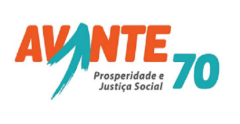 